Name: ___________________________________________________        Period: __________       Team:___________Treasure Hunt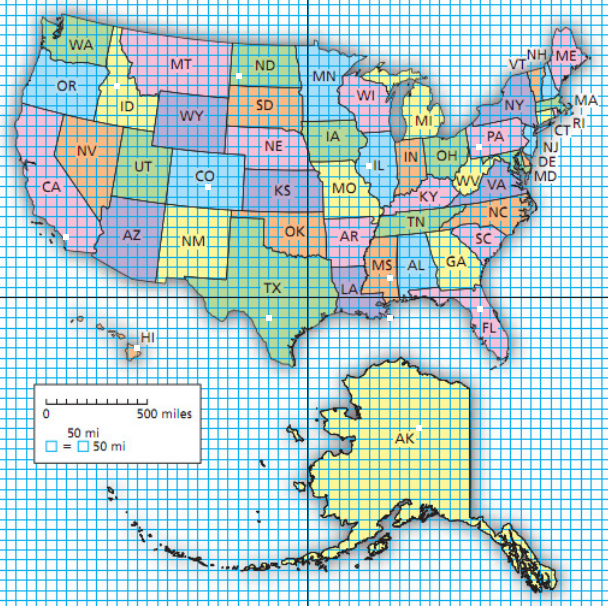 Directions:  There is a treasure hidden in one of the locations across the US. In order to find the location of the treasure you’ll have to graph the linear system of inequalities. The treasure is located at the coordinates                                                  which is in the state of 